VIDÉO THÉMATIQUE : gérer ses émotionshttp://opensign.eu/fr/thematic_topics/59Classe d’âge : 7 à 12 ansAuteur : Média’Pi! www.media-pi.fr Compétences :Connaître différentes techniques de respiration pour retrouver le calme.Savoir identifier ses émotions et mettre en pratique les respirations.Savoir être à l’écoute de son corps et adopter une posture immobile.Compétences relatives aux programmes européens :http://eur-lex.europa.eu/legal-content/FR/TXT/?uri=LEGISSUM%3Ac11090Évaluation formative :Mimer les différentes sensations ressenties après un moment de colère. Proposer des situations vécues qui peuvent créer des émotions telles que la jalousie, la tristesse ou la joie.Théâtraliser ces scènes.Évaluation sommative :Présenter ces techniques en tutorat à un enfant plus jeune et le guider dans sa découverte. Vocabulaires spécifiques / mots-clés :Émotions : tristesse, peur, colère, joie, stress. État : calme, tranquille, serein. Respiration : inspirer, expirer.Pensées, méditation.Courte description de la progression pédagogique/scénario :Dans un moment d’échange en cercle, échanger autour des différentes émotions travaillées préalablement : identifier des émotions et les opposer au calme. Exprimer le mal-être ou le déplaisir à vivre certains moments.Lors de la première diffusion, faire des pauses pour échanger autour du contenu et donner le vocabulaire lié.  Ppremier exercice : 2 par 2 en face à face, un enfant pratique et l’autre le regarde et compte les respirations en alternance. Pour le 2ème exercice : reproduire individuellement l’exercice. Retour en cercle pour échanger autour du bien être ressenti ou des difficultés à faire l’exercice.Matériel nécessaire :Un ordinateur et une connexion internet.Focus autour de la langue des signes : Le passage par le mime et par le corps permet de visualiser et de revivre ses émotions. Les nommer en étant vigilant à donner les notions d’intensités dans les signes.I. Vocabulaire, exercices :1. Mes émotions N°1 :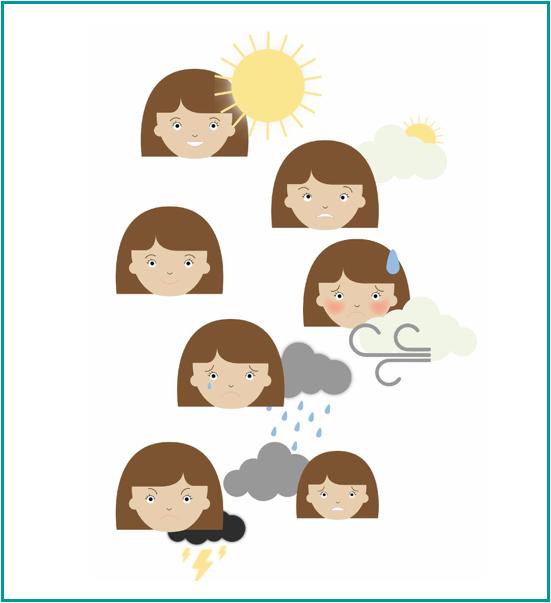 2. Mes émotions N°2 : 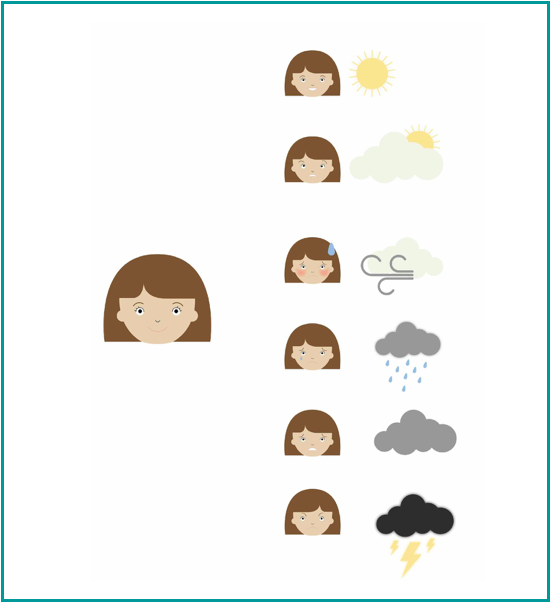 3. Dessines une situation en lien avec les émotions :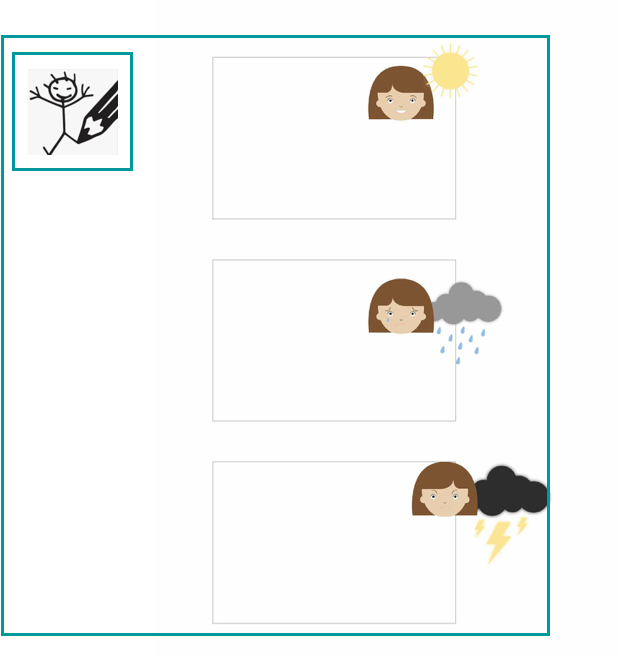 4. Surfer sur la vague des émotions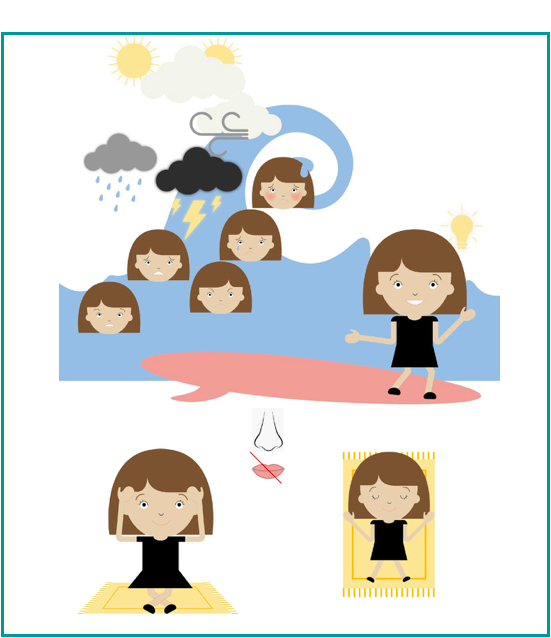 5. Solutions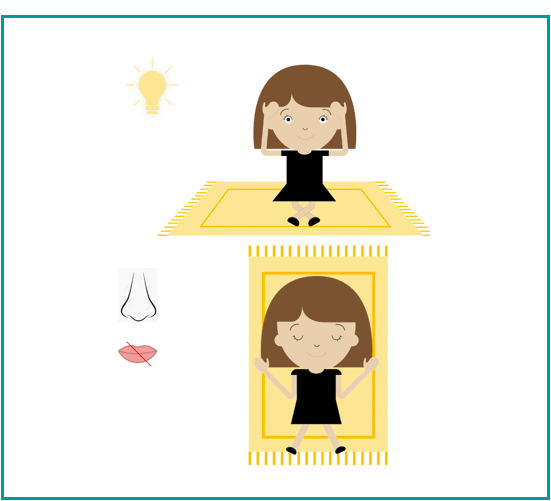 II- Prolongements / liens vers d’autres outils numériques :Jeu : Stop le stress ! : http://opensign.eu/multiplechoice/82 Jeu : Le stress : http://opensign.eu/multiplechoice/81 DIY Open sign: http://www.opensign.eu/manual_activities_videosFilm Vice et versa : https://fr.wikipedia.org/wiki/Vice-versa_(film,_2015)Toi aussi, tu peux créer tes propres supports : vidéos, jeux, fiches…http://www.opensign.eu/gamescreator